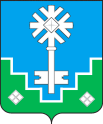 МУНИЦИПАЛЬНОЕ ОБРАЗОВАНИЕ «ГОРОД МИРНЫЙ»МИРНИНСКОГО РАЙОНА РЕСПУБЛИКИ САХА (ЯКУТИЯ)ГОРОДСКОЙ СОВЕТ САХА РЕСПУБЛИКАТЫН МИИРИНЭЙ ОРОЙУОНУН«МИИРИНЭЙ КУОРАТ» МУНИЦИПАЛЬНАЙ ТЭРИЛЛИИ КУОРАТ СЭБИЭТЭРЕШЕНИЕБЫhAAРЫЫ10.11.2020                                                                                             №  IV – 35 – 3О рассмотрении представления прокуратуры Рассмотрев представление прокуратуры города Мирного об устранении нарушений федерального законодательства от 22.10.2020 № 17-2020, городской  СоветРЕШИЛ: 1. Отметить принятие городским Советом решения о внесении изменений в Устав муниципального образования  «Город Мирный» Мирнинского района Республики Саха (Якутия), рассмотренного вторым вопросом повестки дня внеочередной 35 сессии, которое приводит Устав города в соответствие  с требованиями Федерального закона от 02.08.2019     № 283-ФЗ «О внесении изменений в Градостроительный кодекс Российской Федерации и отдельные законодательные акты Российской Федерации».      	2. Председателю городского Совета О.В. Путинцевой направить в адрес прокуратуры города Мирного ответ на представление от 22.10.2020               № 17-2020 в письменном виде.3. Настоящее решение вступает в силу с момента его принятия.4. Контроль исполнения настоящего решения возложить на комиссию по местному самоуправлению, законности и Регламенту (В.А. Белов).Председатель городского Совета                                             О.В. Путинцева